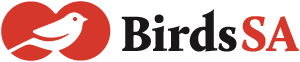 THE SOUTH AUSTRALIAN ORNITHOLOGICAL ASSOCIATION INC.BIRDS SA CONSERVATION FUNDRESEARCH GRANTS APPLICATION FORMFunding category sought (select one Y/N) and project datesProject titleApplicant and contact details (lead researcher)Lead institution or organisation (if not conducting for an institution or organisation, please select citizen scientist/individual below)Other fundingProject budgetNOTE: Birds SA funds should primarily be used to cover field expenses. Items of equipment may be funded at the discretion of the Committee but are generally not supported. Salaries and attendance at conferences will not be funded. Attach separately, if required.Birds SA VolunteersPayee (The person or organisation to whom the grant should be paid)Project descriptionIn an attachment of no more than 4 pages provide a detailed description of the project. The type of information provided should include (but is not limited to) the following:Summary of project, including rationale and supporting evidence for the research aimsAims of project and/or hypotheses being testedMethodsProject location(s) (map(s) can be included)Research scheduleValue the research contributes to the conservation of South Australian populations of the study species (including any contributions to on-ground management and/or policy development)Any envisaged future research, or other research underway, that this research project could feed into (optional)Plans to publish results of researchBibliography DeclarationI hereby apply for a Birds SA Conservation Fund Research Grant and acknowledge and agree to points a to q in the “Applicant Guidelines”. AuthorisationTo be completed by the relevant department head or executive of the institution or organisation. If an institution or organisation is not involved, this section should be completed by the supervisor of the applicant.This organisation / I (delete not relevant) fully support this application. If a Birds SA Conservation Fund grant is awarded, work will be undertaken pursuant to grant conditions and in accordance with this institution’s / my (delete not relevant) research policies and procedures.IMPORTANT INFORMATION (Use Calibri 11pt font, single spacing)IMPORTANT INFORMATION (Use Calibri 11pt font, single spacing)Application submissionEmail marked Attention to CFC Secretary at grants@birdssa.asn.auGuidelines for ApplicantsPlease read the Guidelines for Applicants on the Birds SA website before writing this applicationEligibility CriteriaApplications will be considered for support where the research focusses on:bird species and their habitats in South Australia (research outside of the state will occasionally be funded where the value of the research contributes to the conservation of South Australian populations), andincreasing knowledge and understanding of birds and their habitats, and/orthe management and conservation of Australian bird species and their habitats, and/orinvestigating factors relating to declining or threatened species of birdsFurther details are in the Guidelines for Applicants (via above link).1 yr – Max $3,000(eg. Full-time Honours research)1 yr – Max $3,000(eg. Full-time Honours research)2 yrs – Max $6,000(eg. Full-time Masters research)2 yrs – Max $6,000(eg. Full-time Masters research)3 yrs – Max $10,000e.g. Full-time PhD research3 yrs – Max $10,000e.g. Full-time PhD researchDate project can commenceProposed completion dateProposed completion dateNameAddressAddressAddressAddressPostcodeAddressAddressAddressAddressPhoneWorkWorkAfter hoursAfter hoursEmail Occupation and academic qualificationsOccupation and academic qualificationsOccupation and academic qualificationsOccupation and academic qualificationsOccupation and academic qualificationsPresent occupationQualifications held and year completedIf student -Degree being studied:Year first enrolled:Proposed completion date:Relevant research experience and publications (please attach separate document if need more space)Relevant research experience and publications (please attach separate document if need more space)Relevant research experience and publications (please attach separate document if need more space)Relevant research experience and publications (please attach separate document if need more space)Relevant research experience and publications (please attach separate document if need more space)Institution or organisationInstitution or organisationAddress of institution/organisation (if different to applicant contact address)Address of institution/organisation (if different to applicant contact address)Address of institution/organisation (if different to applicant contact address)Address of institution/organisation (if different to applicant contact address)PostcodeAddress of institution/organisation (if different to applicant contact address)Address of institution/organisation (if different to applicant contact address)Address of institution/organisation (if different to applicant contact address)Address of institution/organisation (if different to applicant contact address)Citizen scientist/individual (Y/N)Citizen scientist/individual (Y/N)Supervisor(s) (if more than one, please list)Note: If applicant is a citizen scientist or individual, the research project must involve a professional/retired researcher as a supervisor, collaborator or participant. This person(s) must show relevant research experience in the past 10 years via journal publications. Please detail person(s) and publications below)Supervisor(s) (if more than one, please list)Note: If applicant is a citizen scientist or individual, the research project must involve a professional/retired researcher as a supervisor, collaborator or participant. This person(s) must show relevant research experience in the past 10 years via journal publications. Please detail person(s) and publications below)Supervisor(s) (if more than one, please list)Note: If applicant is a citizen scientist or individual, the research project must involve a professional/retired researcher as a supervisor, collaborator or participant. This person(s) must show relevant research experience in the past 10 years via journal publications. Please detail person(s) and publications below)Supervisor(s) (if more than one, please list)Note: If applicant is a citizen scientist or individual, the research project must involve a professional/retired researcher as a supervisor, collaborator or participant. This person(s) must show relevant research experience in the past 10 years via journal publications. Please detail person(s) and publications below)Supervisor(s) (if more than one, please list)Note: If applicant is a citizen scientist or individual, the research project must involve a professional/retired researcher as a supervisor, collaborator or participant. This person(s) must show relevant research experience in the past 10 years via journal publications. Please detail person(s) and publications below)Name & titleName & titleName & titleName & titleName & titleInstitution or organisation (if applicable and different to above)Institution or organisation (if applicable and different to above)Institution or organisation (if applicable and different to above)Institution or organisation (if applicable and different to above)Institution or organisation (if applicable and different to above)Contact detailsEmailEmailPhonePhoneName & titleName & titleName & titleName & titleName & titleInstitution or organisation (if applicable and different to above)Institution or organisation (if applicable and different to above)Institution or organisation (if applicable and different to above)Institution or organisation (if applicable and different to above)Institution or organisation (if applicable and different to above)Contact detailsEmailEmailPhonePhoneFor projects by citizen scientists/individuals – list relevant journal publications in last 10 years involving supervisor/collaborator/participant (if numerous publications, please attach separately)For projects by citizen scientists/individuals – list relevant journal publications in last 10 years involving supervisor/collaborator/participant (if numerous publications, please attach separately)For projects by citizen scientists/individuals – list relevant journal publications in last 10 years involving supervisor/collaborator/participant (if numerous publications, please attach separately)For projects by citizen scientists/individuals – list relevant journal publications in last 10 years involving supervisor/collaborator/participant (if numerous publications, please attach separately)For projects by citizen scientists/individuals – list relevant journal publications in last 10 years involving supervisor/collaborator/participant (if numerous publications, please attach separately)Other funding sources for research project (please add rows if required, or attach separately)Other funding sources for research project (please add rows if required, or attach separately)Other funding sources for research project (please add rows if required, or attach separately)Organisation(s)Amount(s)Already securedAlready securedAlready securedApplied forDependency on other funding sources - Please comment on which parts of the research project could proceed if funding from other sources was not secured.Dependency on other funding sources - Please comment on which parts of the research project could proceed if funding from other sources was not secured.Dependency on other funding sources - Please comment on which parts of the research project could proceed if funding from other sources was not secured.Item or activity (please itemise, e.g. costs for travel, accommodation, incidentals/materials etc.)$Funding SourceIn Kind(Y/N)Total Birds SA funds(Must not total more than the max. amount selected under Q1)Total other sourcesAre you seeking assistance from Birds SA volunteers? (Y/N)Desired numberEstimated hours/days and over what periodBrief summary of activities to be undertakenDo you/your organisation have volunteer insurance?Note: If volunteers are sought, the applicant will be contacted to discuss further. You may be asked to supply a copy of the certificate of insurance.Note: If volunteers are sought, the applicant will be contacted to discuss further. You may be asked to supply a copy of the certificate of insurance.Name/Contact personOrganisationAddressAddressPostcodeAddressAddressPhoneEmail Signature of applicantSignature of applicantDate:If applicant is a student or citizen scientist/individual:The applicant will be carrying out the above research project under my supervision. Please add additional rows if needed for other supervisors.If applicant is a student or citizen scientist/individual:The applicant will be carrying out the above research project under my supervision. Please add additional rows if needed for other supervisors.Signature of supervisorSignature of supervisorDate:Name:Position:Signature:Date: